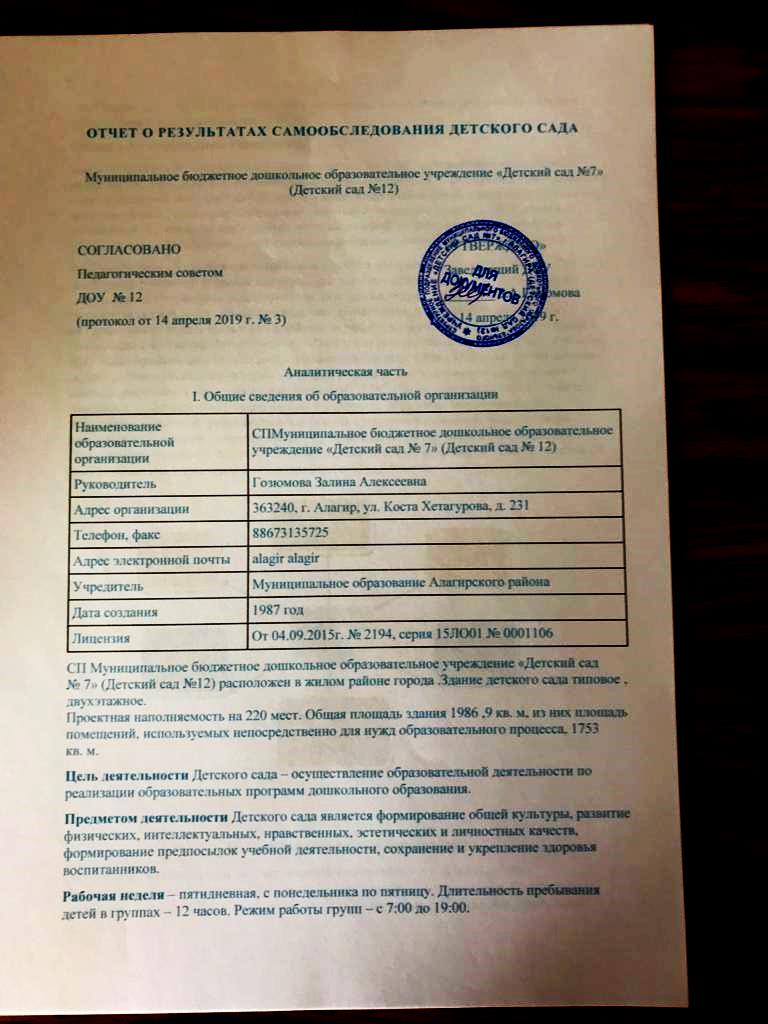 ОТЧЕТ О РЕЗУЛЬТАТАХ САМООБСЛЕДОВАНИЯ ДЕТСКОГО САДАМуниципальное бюджетное дошкольное образовательное учреждение «Детский сад №7» (Детский сад №12)Аналитическая частьI. Общие сведения об образовательной организацииСП Муниципальное бюджетное дошкольное образовательное учреждение «Детский сад № 7» (Детский сад №12) расположен в жилом районе города .Здание детского сада типовое , двухэтажное.  
Проектная наполняемость на 220 мест. Общая площадь здания 1986 ,9 кв. м, из них площадь 
помещений, используемых непосредственно для нужд образовательного процесса, 1753 
кв. м.Цель деятельности Детского сада – осуществление образовательной деятельности по 
реализации образовательных программ дошкольного образования.Предметом деятельности Детского сада является формирование общей культуры, развитие физических, интеллектуальных, нравственных, эстетических и личностных качеств, формирование предпосылок учебной деятельности, сохранение и укрепление здоровья воспитанников.Рабочая неделя – пятидневная, с понедельника по пятницу. Длительность пребывания 
детей в группах – 12 часов. Режим работы групп – с 7:00 до 19:00.- выходные дни : суббота , воскресенье и нерабочие , праздничные дни в соответствии с действующим законодательством РФ.Социальное партнерство учреждения:Для создания единого образовательного пространства , обеспечивающего полноценное развитие ребенка , в нашем детском саду созданы условия для социального партнерства .Это сотрудничество с районной библиотекой – организация совместных праздников , посещение читального зала , краеведческим музеем , школой – экскурсии в школу , экскурсии в заповедник . Социальное партнерство позволяет выйти за пределы территориальной организации и способствует позитивной социализации , расширению кругозора и т.д.Взаимодействие с семьями воспитанников строится на принципе сотрудничества . Для вовлечения родителей в единое пространство «семья – детский сад» в ДОУ проводятся следующие мероприятия с родителями: родительские собрания где воспитатели презентовали свой опыт : традиционные праздники «День дошкольного работника» , «День матери» , квест- игра « Малые олимпийские игры» ( приуроченная к 23 февраля) , 8 марта . Педагогами были организованы мастер –классы для родителей , открытые НОД .  Также в ДОУ были организованны выставки « Национальная  игрушка» , «Мамины ручки не знают скуки» , «Мастерская деде мороза» , «Чудеса с грядки» , «Папа может» и.д. Большая помощь оказывается родителями в пополнении ППРС . По результатам опроса , родители позитивно отзываются о привлечении их к участию в образовательном процессе , привлекают родителей нетрадиционные формы проведения собраний , консультаций , наглядная информация , анкетирование . Использование разнообразных форм работы с семьями воспитанников детского сада дает положительные результаты . Таким образом , в рамках социального партнерства детский сад сотрудничает :II. Система управления организацииУправление Детским садом осуществляется в соответствии с действующим законодательством и уставом Детского сада.Управление Детским садом строится на принципах единоначалия и коллегиальности. Коллегиальными органами управления являются: управляющий совет, педагогический совет, общее собрание работников. Единоличным исполнительным органом является руководитель – заведующий.Органы управления, действующие в Детском садуСтруктура и система управления соответствуют специфике деятельности Детского сада.Структура  управления ДОУIII. Оценка образовательной деятельностиОбразовательная деятельность в Детском саду организована в соответствии с 
Федеральным законом от 29.12.2012 № 273-ФЗ «Об образовании в Российской Федерации»,ФГОС дошкольного образования, СанПиН 2.4.1.3049-13 «Санитарно-эпидемиологические требования к устройству, содержанию и организации режима работы дошкольных образовательных организаций».Образовательная деятельность ведется на основании утвержденной основной образовательной программы дошкольного образования, которая составлена в соответствии с ФГОС дошкольного образования, с учетом примерной образовательной программы дошкольного образования, санитарно-эпидемиологическими правилами и нормативами, с учетом недельной нагрузки. Образовательный процесс в ДОУ строится на комплексно- тематическом принципе с учетом возрастных и индивидуальных особенностей детей, интеграции  пяти образовательных областей и основных видов детской деятельности , имеющих место в режиме дня дошкольного учреждения. Образовательный процесс в детском саду осуществляется в соответствии с расписанием НОД, согласно требованиям нормативных документов , с учетом недельной нагрузки . При организации образовательного процесса используются различные современные формы организации детей (индивидуальные , групповые , по подгруппам). Деятельность коллектива ДОУ в течении 2019 года была направлена на решение следующих задач:Создать и внедрить во всех возрастных группах систему работы по развитию связной речи детей , включающую , в том числе , словарные игры и мероприятия по развитию интонационной выразительности речи , силы голоса и чистоты , произношения.Повысить уровень физического развития и здоровья детей посредством внедрения здоровьесберегающих технологий и организации разнообразных подвижных игр.В ДОУ созданы необходимые условия для развития речи ;  обеспечивается развитие звуковой культуры речи , обогащение словаря , грамматического строя , связной речи детей в соответствии с их возрастными возможностями ; детей приобщают к культуре чтения художественной литературы. Педагоги обеспечивают условия для развития у детей экологического сознания .Природоведческие и экологические знания даются на доступном и научном материале; оборудованы уголки природы , центры экспериментирования , имеется энциклопедическая , научно-познавательная , методическая и художественная литература .В системе физического воспитания используются разнообразные формы двигательной активности: традиционные и вариативные физкультурные знания , утренняя гимнастика и гимнастика после сна , физкультурные досуги, дни здоровья, самостоятельная двигательная деятельность детей , физкультурные минутки , подвижные игры , спортивные праздники. В течение года в детском саду проводилась работа по улучшению здоровья и совершенствованию физических качеств детей с учетом индивидуальных особенностей воспитанников .Оздоровительная работа осуществлялась по следующим направлениям :Соблюдение режима дняУчет гигиенических требований Утренняя гимнастикаОздоровительная гимнастика после снаЗакаливающие мероприятия Выполнения норм питанияВитаминизация блюдОрганизация прогулок 2 раза в деньОтработка двигательного режима в группах и на прогулкеДетский сад посещают 217 воспитанников в возрасте от 1.6 до 7 лет. В Детском саду 
сформировано 11 групп общеразвивающей направленности. Из них:− 2 ясельные группы – по 34 ребенка;− 1 первая младшая группа  – 26 детей;− 2 вторые младшие группы  – 37 детей;− 2 старшие группы – 42 детей.- 2 подготовительные группы -36- 2 средние группы -42Уровень развития детей анализируется по итогам педагогической диагностики. Формы 
проведения диагностики:− диагностические занятия (по каждому разделу программы);− диагностические срезы;− наблюдения, итоговые занятия.Разработаны диагностические карты освоения основной образовательной программы 
дошкольного образования Детского сада (ООП Детского сада) в каждой возрастной 
группе. Карты включают анализ уровня развития целевых ориентиров детского 
развития и качества освоения образовательных областей. Чтобы выбрать стратегию воспитательной работы, в 2019 году проводился анализ состава семей воспитанников.Характеристика семей по составуХарактеристика семей по количеству детейВоспитательная работа строится с учетом индивидуальных особенностей детей, с 
использованием разнообразных форм и методов, в тесной взаимосвязи воспитателей, 
специалистов и родителей. IV. Оценка функционирования внутренней системы оценки качества образованияС целью изучения степени удовлетворенности родителей качеством образования ДОУ , в период с 01.10.2019 по 07.10.2019 года проводилось анкетирование 140 родителей получены следующие результаты:− доля получателей услуг, положительно оценивающих доброжелательность и 
вежливость работников организации, – 100%;− доля получателей услуг, удовлетворенных компетентностью работников 
организации, – 97,7 % ;− доля получателей услуг, удовлетворенных материально-техническим обеспечением 
организации, – 65 %;− доля получателей услуг, удовлетворенных качеством предоставляемых 
образовательных услуг, – 84 %;− доля получателей услуг, которые готовы рекомендовать организацию родственникам 
и знакомым, – 100% .Анкетирование родителей показало высокую степень удовлетворенности качеством 
предоставляемых услуг.V. Оценка кадрового обеспеченияДетский сад укомплектован педагогами на 100 процентов согласно штатному 
расписанию. Всего работают 52 человек. Педагогический коллектив Детского сада 
насчитывает 27 специалистов. Соотношение воспитанников, приходящихся на 1 
взрослого:− воспитанник/педагоги – 8/1;− воспитанники/все сотрудники – 4,2/1.За 2019 год педагогические работники прошли аттестацию и получили:− первую квалификационную категорию – 3 воспитателя.Диаграмма с характеристиками кадрового состава Детского сада (вставить)Детский сад укомплектован кадрами полностью. Педагоги постоянно повышают свойпрофессиональный уровень, эффективно участвуют в работе методических 
объединений, знакомятся с опытом работы своих коллег и других дошкольных учреждений, а также саморазвиваются. Все это в комплексе дает хороший результат в 
организации педагогической деятельности и улучшении качества образования и 
воспитания дошкольников.VI. Оценка учебно-методического и библиотечно-информационного обеспеченияВ Детском саду библиотека является составной частью методической службы. 
Библиотечный фонд располагается в методическом кабинете, кабинетах 
специалистов, группах детского сада. Библиотечный фонд представлен методической 
литературой по всем образовательным областям основной общеобразовательной 
программы, детской художественной литературой, периодическими изданиями, а также 
другими информационными ресурсами на различных электронных носителях. В каждой 
возрастной группе имеется банк необходимых учебно-методических пособий, 
рекомендованных для планирования воспитательно-образовательной работы в 
соответствии с обязательной частью ООП.В 2019 году детский сад пополнил учебно-методический комплект  к примерной образовательной программе ДО « От рождения до школы» в соответствии с ФГОС   Приобрели наглядно-дидактические пособия: картины для рассматривания, плакаты;Папки –передвижки для оформления родительских уголков;Рабочие тетради для воспитанников ;Хрестоматии для всех возрастных групп;Рассказы по картинкам ;Наглядно-дидактические пособия ; В методическом кабинете созданы условия для 
возможности организации совместной деятельности педагогов. Однако кабинет 
недостаточно оснащен техническим и компьютерным оборудованием.Информационное обеспечение Детского сада включает:Компьютеры – 2Принтер -3Проектор -1VII. Оценка материально-технической базыВ Детском саду сформирована материально-техническая база для реализации 
образовательных программ, жизнеобеспечения и развития детей. В Детском саду 
оборудованы помещения:групповые помещения – 11;кабинет заведующего – 1;методический кабинет – 1; музыкальный зал – 1;изостудиякабинет психологафизкультурный зал – 1;пищеблок – 1;прачечная – 1;медицинский кабинет – 1;При создании предметно-развивающей среды воспитатели учитывают возрастные, 
индивидуальные особенности детей своей группы. Оборудованы групповые комнаты, 
включающие игровую, познавательную, обеденную зоны.В 2019 году Детский сад провел текущий косметический  ремонт групп , 
коридоров 1 и 2 этажей .Материально-техническое состояние Детского сада и территории не соответствует 
действующим санитарно-эпидемиологическим требованиям к устройству, содержанию 
и организации режима работы в дошкольных организациях, правилам пожарной 
безопасности, требованиям охраны труда.Результаты анализа показателей деятельности организацииАнализ показателей указывает на то, что Детский сад не имеет достаточную 
инфраструктуру, которая соответствует требованиям СанПиН 2.4.1.3049-13
«Санитарно-эпидемиологические требования к устройству, содержанию и организации 
режима работы дошкольных образовательных организаций» и позволяет 
реализовывать образовательные программы в полном объеме в соответствии с ФГОС 
ДО.Детский сад укомплектован достаточным количеством педагогических и иных 
работников, которые имеют высокую квалификацию и регулярно проходят повышение 
квалификации, что обеспечивает результативность образовательной деятельности.